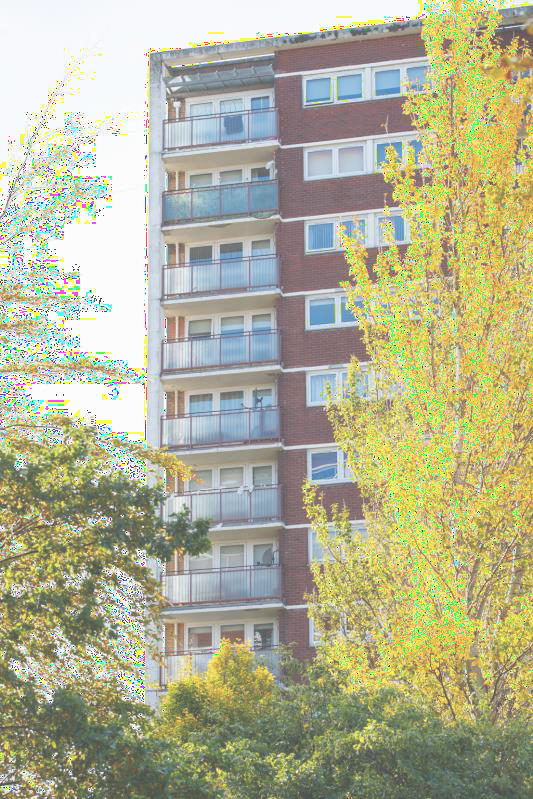 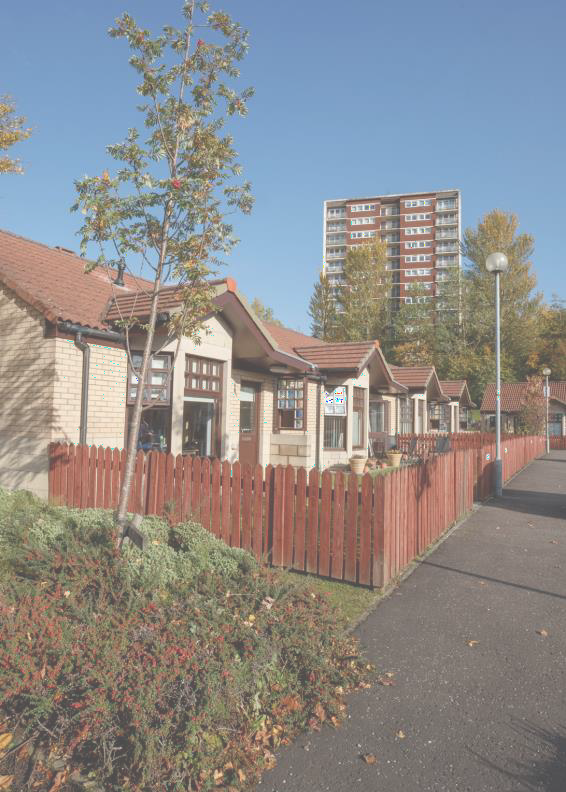 [Moutgarrie Road multi storey amenity flats]If you would like to apply for housing with Linthouse Housing Association please contact our Customer Service Team for advice.We can provide you with more advice about:The types of houses we have for rentThe areas where our houses are situatedYour chances of being re-housed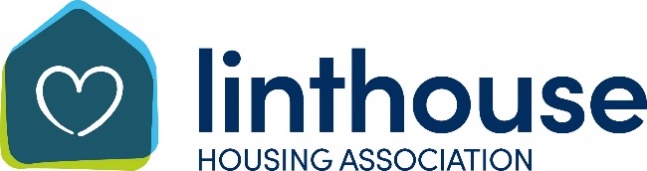 We can also provide support and assistance to complete the housing application form.Remember!You need to provide proof ofID/ residency to allow us to assess your application.The kind of things we can accept are:  ●a letter/statement/ bill from your Local Authority or Council (e.g., Council Tax); ● a letter/statement/ bill from your gas or electric company; ● your payslip with address; ● a DWP letter; ● a Housing Benefit or Universal Credit letter; ● a letter from your landlord; ● your tenancy agreement or private sector lease; ● a bank or building society letter or statement; ● a current photographic driving license with your address on it; ● or a national health card.  About UsLinthouse Housing Association (LHA) is a community- based 'not for profit’ housing association and is a recognised Scottish Charity (registration number SC028161).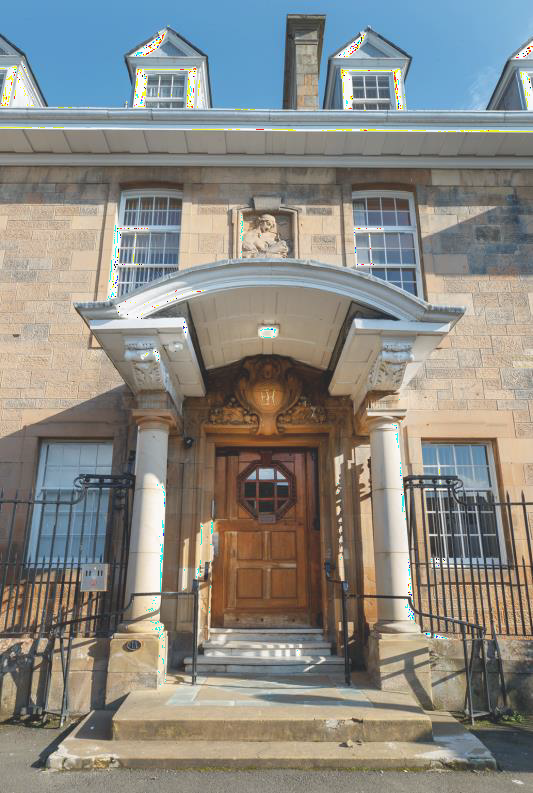 [1 Drumoyne Drive amenity flats)We allocate our houses based on the number of points you are awarded. The following is a summary of the points system that we operate:Homeless or Threatened with Homelessness: 20 pointsInsecure tenancy points: someone renting private rented tenant and has been given notice to leave: 10 pointsProperty is Below Tolerable Standard: 20 points Property has Penetrating Dampness: 10 points Property has Serious Condensation or Mould Growth: 10 pointsOvercrowding: for every bedroom lacking against our occupancy standards (see table below): 10 pointsLacking amenities: lacking suitable kitchen/ cooking facilities; inside toilet; bath or shower; hot water supply: 6 pointsSharing amenities: applicants who have access to kitchen/cooking facilities, toilet, bath, shower or living area, but share more than 2 of these facilities with family or friends or as a lodger: 8 points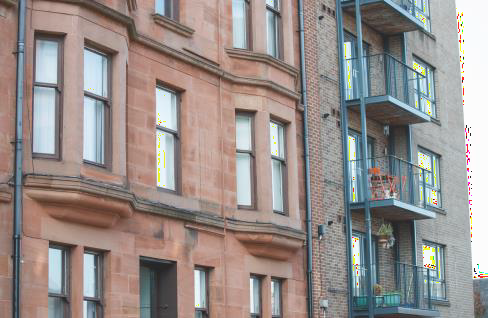              [Aboukir Street, Linthouse]Mobility/Medical ConditionHigh Priority: 30 pointsMedium Priority: 15 pointsLower Priority: 5 points (LHA tenants only)Social/Family Needsomeone is seeking to move into the area to receive or provide support to a family member: 20 pointssomeone has been approved for adoption or kinship and has other unmet housing needs: 15 pointsemployed locally and the applicant lives out-with the Glasgow City boundary: 5 pointsHarassment or abuseHigh Priority: 30 pointsLess Serious Priority (LHA tenants only): 16 pointsSocial housing tenants who are under-occupying their home:first bedroom: 15 Pointsevery additional bedroom extra: 10 pointsApartment Size:12345& Household Type (below):Single Person√√√Couple√√Couple/Single Parentwith 1 Child√Couple/Single Parent with 2 Same Gender Children Under 16years√Couple/Single Parent with 2 Children of Opposite GendersUnder 10 years√Couple/Single Parent with 2 Children of Opposite Genders and One Over 10years√Couple/Single Parent with 3 Children, One Male Over 10, One Female 17 and OneFemale 14√Couple/Single Parent with 4 Children, 1 Male Over 10, One Female over 16, One Female 8 and OneMale 6√